DATOS DEL PASAJERO/A (DATOS OBLIGATORIOS PARA EL REGISTRO EN EL MERCADO PÚBLICO)*RAZON O MOTIVO DEL VIAJEITINERARIOSEGURO DE VIAJE DOCUMENTACIÓN OBLIGATORIA: Cédula de identidad vigente para vuelos nacionales e internacionales (países detallados más abajo).Pasaporte vigente para vuelos internacionales.Pasajeros extranjeros deben contar con pasaporte vigente.Adjuntar itinerario de referencia: dentro del presupuesto máximo disponible.LOS SIGUIENTES PAÍSES NO REQUIEREN VISA NI PASAPORTE, SÓLO CARNET DE IDENTIDAD VIGENTE O DNI:A CONSIDERAR:Los pasajes nacionales se deben comprar con un mínimo de 10 días de anticipación, según la política de viaje establecido por el Convenio Marco.Los pasajes internacionales se deben comprar con un mínimo de 45 días de anticipación, según la política de viaje establecido por el Convenio Marco.Cada pasajero es responsable de informarse y obtener la documentación necesaria para ingresar al país de destino, ello incluye las escalas que existan en el viaje.Los pasajes no son flexibles, por lo cual no pueden ser cambiados de fecha y/o horario. En caso de gestionar algún tipo de cambio debe ser de forma personal y si llegase a haber un cobro de multa, este tiene que se pagado por el pasajero. FORMULARIOSOLICITUD DE COMPRA PASAJE NACIONAL E INTERNACIONALPRESUPUESTOCC : ____________PROYECTO PS: ______________PRESUPUESTOPRESUPUESTO MAXIMO$NOMBRE COMPLETO*TIPO DE DOCUMENTO (marcar con una x)Cédula Identidad o DNI ______Pasaporte __________Pasaporte __________RUT o N° PASAPORTE (según corresponda)*NACIONALIDAD*FECHA DE NACIMIENTO*TELEFONO*CORREO ELECTRÓNICO*TIPO DE PASAJERO (marcar con una x)*FUNCIONARIO/A ___________FUNCIONARIO/A ___________INVITADO/A ____________Marcar con una X: IDA y Vuelta: _________ Solo IDA: _______________Marcar con una X: IDA y Vuelta: _________ Solo IDA: _______________Marcar con una X: IDA y Vuelta: _________ Solo IDA: _______________Marcar con una X: IDA y Vuelta: _________ Solo IDA: _______________Marcar con una X: IDA y Vuelta: _________ Solo IDA: _______________Marcar con una X: IDA y Vuelta: _________ Solo IDA: _______________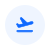 ORIGEN (inicio)ORIGEN (inicio)ORIGEN (inicio)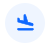 DESTINO (llegada)DESTINO (llegada)DESTINO (llegada)País / CiudadPaís / CiudadAeropuertoAeropuertoRango Horario (sujeto a disponibilidadRango Horario (sujeto a disponibilidadFecha IDAFecha VueltaEQUIPAJE (marcar con una x)EQUIPAJE (marcar con una x)Bolso de mano ______(bolso personal y/o mochila)Equipaje de cabina ______(Maleta de hasta 10 Kg)Equipaje de cabina ______(Maleta de hasta 10 Kg)Equipaje bodega _______(Maleta de hasta 23 Kg)REQUIERE SEGURO (solo viaje internacional)En caso de NO requerir, favor justificarREQUIERE SEGURO (solo viaje internacional)En caso de NO requerir, favor justificarSI _______SI _______NO ________Justificación:EN CASO DE REQUERIR SEGURO INDICAREN CASO DE REQUERIR SEGURO INDICAREN CASO DE REQUERIR SEGURO INDICAREN CASO DE REQUERIR SEGURO INDICAREN CASO DE REQUERIR SEGURO INDICARDIRECCIÓN PARTICULARCONTACTO DE EMERGENCIANOMBRENOMBRECONTACTO DE EMERGENCIAPARENTESCOPARENTESCOCONTACTO DE EMERGENCIATELÉFONOTELÉFONO1. Argentina2. Bolivia3. Brasil4. Colombia5.	Ecuador6.	Perú7.	Uruguay8.	ParaguayNOMBRECARGOFECHAFIRMA Y TIMBRE